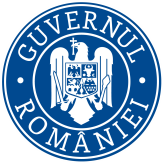 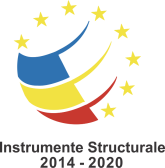 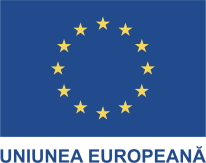 Data: 12.02.2024ANUNŢ DE FINALIZARE PROIECT - „Sprijin pentru MFE şi MDRAPFE în coordonarea FESI și gestionarea POC, POIM și POAT 2014-2020 prin asigurarea cheltuielilor cu serviciile informatice și de comunicații, achiziție licențe, soft-uri, etc., altele decât cele pentru SMIS 2014+”, cod SMIS 118647  În luna ianuarie 2018 a fost semnată Decizia de finanțare din Instrumente Structurale pentru proiectul „Sprijin pentru MFE şi MDRAPFE în coordonarea FESI și gestionarea POC, POIM și POAT 2014-2020 prin asigurarea cheltuielilor cu serviciile informatice și de comunicații, achiziție licențe, soft-uri, etc., altele decât cele pentru SMIS 2014+”, cod SMIS 118647, cofinanțat din Fondul European de Dezvoltare Regională prin POAT 2014-2020, Axa Prioritară 2 – Sprijin pentru coordonarea, gestionarea și controlul FESI, Obiectivul specific 2.1. Îmbunătățirea cadrului de reglementare, strategic și procedural pentru coordonarea și implementarea FESI, Acțiunea 2.1.1. Activități pentru îmbunătățirea cadrului și condițiilor pentru coordonarea și controlul FESI și pentru gestionarea POAT, POIM ȘI POC.Obiectivul general al proiectului este de a contribui la sprijinirea activităților specifice structurilor din cadrul Ministerului Fondurilor Europene/ Ministerului Dezvoltării Regionale, Administrației Publice și Fondurilor Europene în coordonarea FESI și gestionarea POC, POIM și POAT 2014-2020 și închiderea POST, POSM, POSCCE, POAT 2007-2013.Obiectivul specific al proiectului îl constituie asigurarea cheltuielilor cu serviciile informatice și de comunicații, achiziție licențe, soft-uri, etc., altele decât cele pentru SMIS 2014+, servicii de asistență tehnică necesare bunei desfășurări a activității și mentenanță aferentă acestora. Beneficiar: Ministerul Investițiilor și Proiectelor Europene Rezultate obținute:1. Kit semnătură electronică achiziționat și funcțional;2. Servicii de asistență tehnică și mentenanță pentru aplicația PROSYS asigurate;3. Raport de audit IT furnizat;4. Licenţe antivirus achiziţionate și instalate (licențe, consolă management);5. Servicii de evaluare și suport tehnic furnizat;6. Abonamente asigurate pentru un soft/site legislativ;7. Servicii informatice personalizate pentru gestionarea dosarelor în instanță, asigurate;8. Soluții de tip antivirus pentru o perioadă de 18 luni/1200 endpoint-uri MFE, asigurate.Valoarea totală a proiectului: 2.232.170,18 lei, din care valoarea eligibilă este de 2.228.998,30 lei (finanțare nerambursabilă 1.887.850,13 lei).Durata proiectului: 96 de luni, respectiv de la 01.01.2016 până la 31.12.2023.Date de contact: contact.minister@fonduri-ue.ro„Proiect cofinanţat din Fondul European de Dezvoltare Regională prin POAT 2014-2020”